Рекомендации для родителей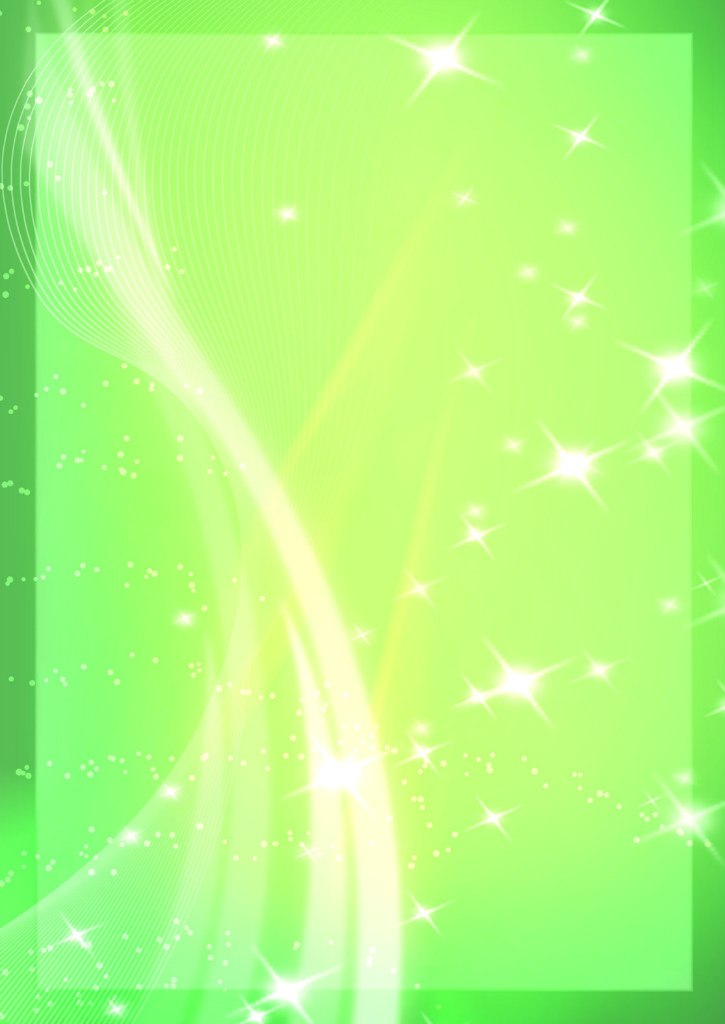 гимнастика для стоп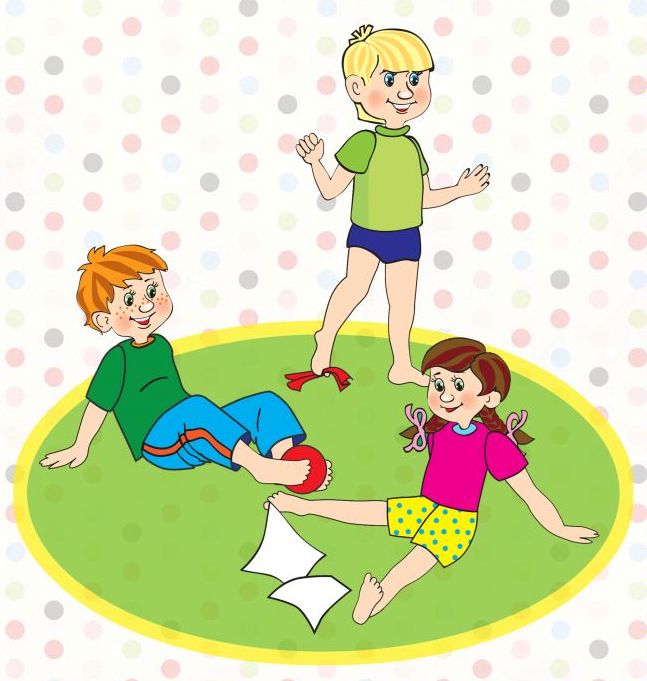 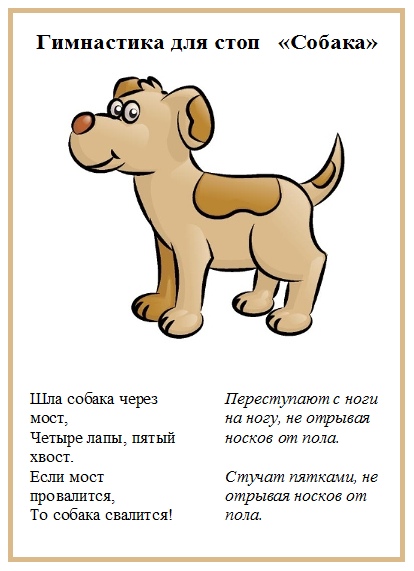 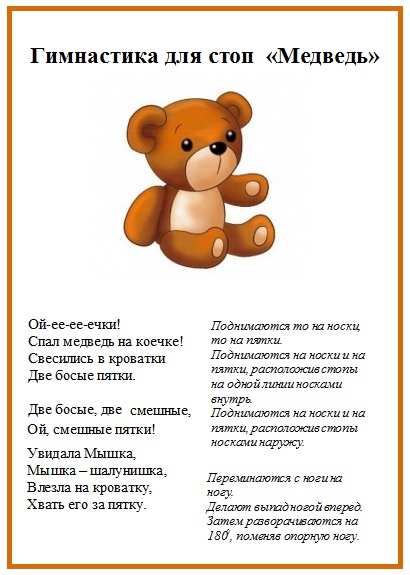 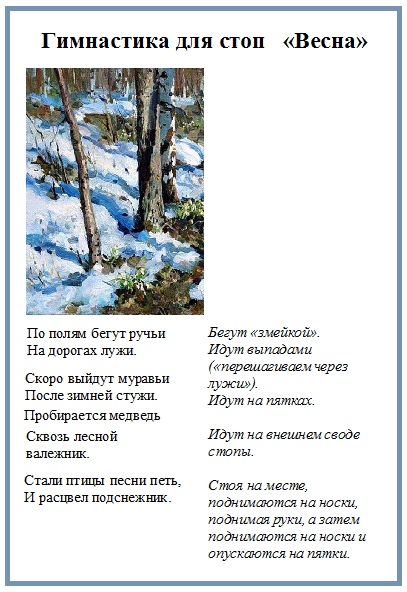 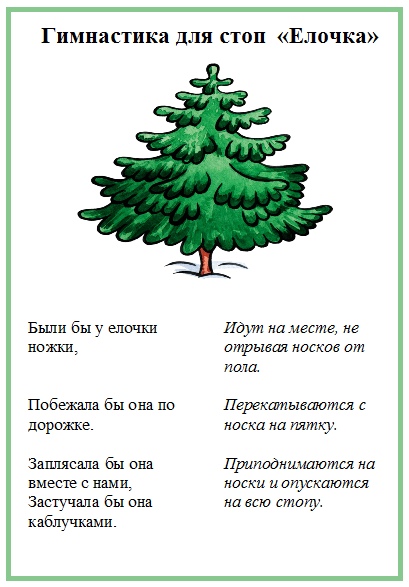 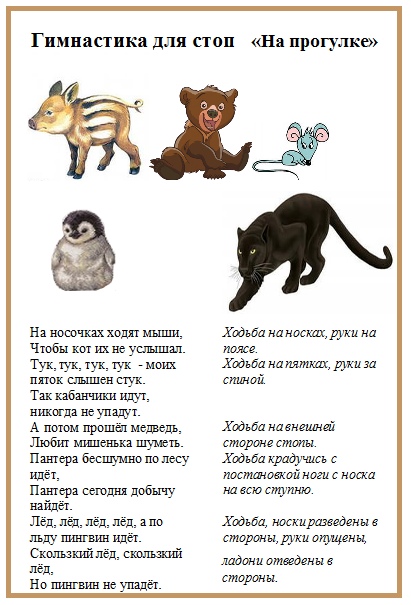 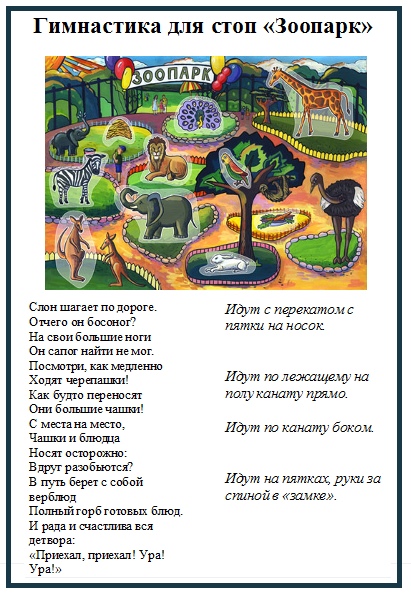 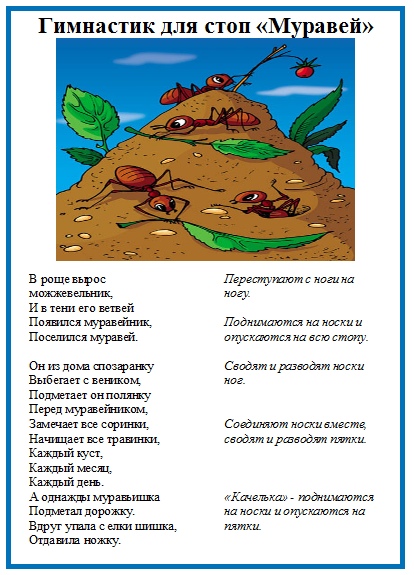 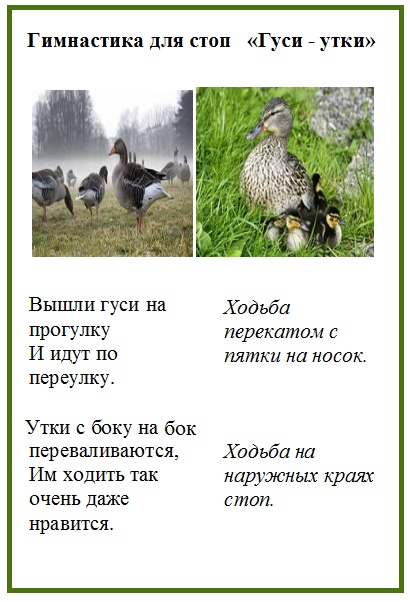 